Writing task: Writing an e-mail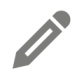 You have just found about .................................... and his/ her experiences with racism. Write an e-mail to him / her.Tell him / her:● about yourself (name, where you from, how old you are)● if you or your friends have experienced racism or discrimination ● what you think of the people who treated him / her very badly● what you admire about him / her ● Make suggestions how you could support her or him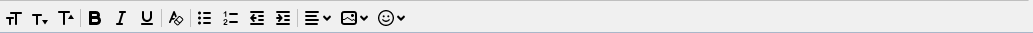 Help: My name is … ♦ I am from … and I am … years old. My parents come from… ♦Luckily I have never experienced … ♦ I have experienced racism myself… ♦One of my friends also struggles with… ♦ One day people called me … ♦ Kids started to… ♦They were very… to him / her. ♦ I don’t understand how people … ♦ People who discriminate against others are… (weak / poor / unhappy with their own lives / have low self-esteem/…). They are mean / hateful because… ♦ I think what you did is … (brave / extraordinary / important for others) ♦It’s important that you tell people your story because … ♦ I think it’s good / cool / great that you…♦ I could try to help you by... ♦ Other people should... ♦ We could ask adults to help and...